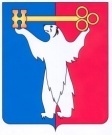 АДМИНИСТРАЦИЯ ГОРОДА НОРИЛЬСКАКРАСНОЯРСКОГО КРАЯРАСПОРЯЖЕНИЕ14.08.2018	                                        г. Норильск		                                 № 4288О внесении изменений в распоряжение Администрации города Норильска от 15.01.2015 № 65 В целях урегулирования отдельных вопросов, связанных с работой комиссии по оценке последствий решения о реконструкции, модернизации, сдаче в аренду, об изменении назначения или ликвидации объекта социальной инфраструктуры для детей, являющегося муниципальной собственностью, а также о реорганизации или ликвидации муниципальных образовательных организаций и (или) муниципальных организаций, образующих социальную инфраструктуру для детей, в соответствии с пунктом 4 статьи 13 Федерального закона от 24.06.1998 № 124-ФЗ «Об основных гарантиях прав ребенка в Российской Федерации»,1. Внести в распоряжение Администрации города Норильска от 15.01.2015 
№ 65 «О создании комиссии по оценке последствий принятия решения о реконструкции, модернизации, сдаче в аренду, об изменении назначения или о ликвидации объекта социальной инфраструктуры для детей, являющегося муниципальной собственностью, а также о реорганизации или ликвидации муниципальных образовательных организаций и (или) муниципальных организаций, образующих социальную инфраструктуру для детей» (далее – Распоряжение), следующие изменения: 1.1. наименование Распоряжения после слов «сдаче в аренду,» дополнить словами «передаче в безвозмездное пользование, заключении договора аренды и договора безвозмездного пользования,»;1.2. пункт 1 Распоряжения после слов «сдаче в аренду,» дополнить словами «передаче в безвозмездное пользование, заключении договора аренды и договора безвозмездного пользования,».2. Внести в состав комиссии по оценке последствий принятия решения о реконструкции, модернизации, сдаче в аренду, передаче в безвозмездное пользование, заключении договора аренды и договора безвозмездного пользования, об изменении назначения или о ликвидации объекта социальной инфраструктуры для детей, являющегося муниципальной собственностью, а также о реорганизации или ликвидации муниципальных образовательных организаций и (или) муниципальных организаций, образующих социальную инфраструктуру для детей, утвержденной распоряжением Администрации города Норильска от 15.01.2015 № 65 (далее –Комиссия), следующие изменения:2.1. наименование состава Комиссии после слов «сдаче в аренду,» дополнить словами «передаче в безвозмездное пользование, заключении договора аренды и договора безвозмездного пользования,»;2.2. исключить из состава Комиссии Селину Наталью Кузьминичну, Лобановского Дениса Олеговича, Храпкина Кирилла Викторовича;2.3. включить в состав Комиссии:- Казакову Ольгу Владимировну – заместителя начальника управления имущества Администрации города Норильска, в качестве члена Комиссии.3. Внести в Положение о Комиссии, утвержденное распоряжением Администрации города Норильска от 15.01.2015 № 65 (далее – Положение), следующие изменения:3.1. наименование Положения после слов «сдаче в аренду,» дополнить словами «передаче в безвозмездное пользование, заключении договора аренды и договора безвозмездного пользования,»;3.2. по всему тексту Положения после слов «сдаче в аренду,» дополнить словами «передаче в безвозмездное пользование, заключении договора аренды и договора безвозмездного пользования,».4. Опубликовать настоящее распоряжение в газете «Заполярная правда» и разместить его на официальном сайте муниципального образования город Норильск.И.о. Главы города Норильска                                                                     Н.А. Тимофеев